WOUNDED WARRIOR PROJECT ORGANIZATIONAL BUDGET FOR FY 2022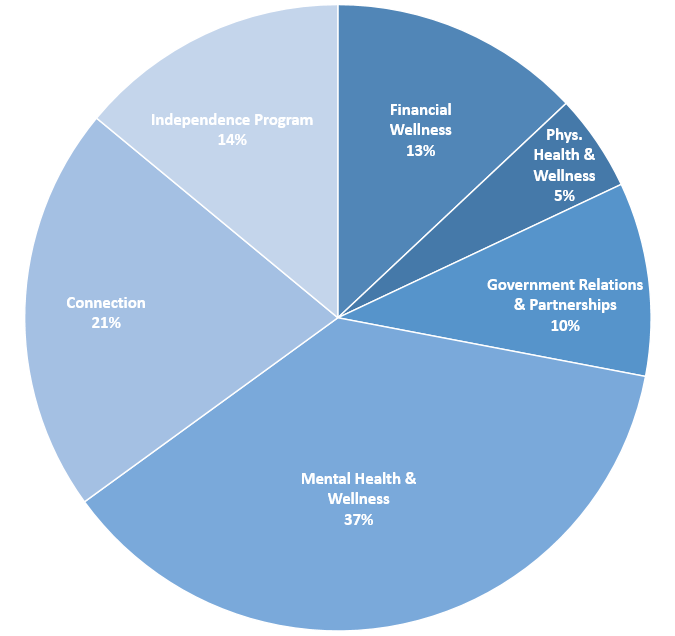 Program BudgetFY 2022Connection Programs$44,632,775Mental Health and Wellness Programs$77,867,136Physical Health and Wellness Programs$11,309,930Financial Wellness Programs$28,696,293Independence Program$29,193,550Government Relations and Partnerships$22,026,251Resource Development$98,085,885Administrative Spend$32,712,636Total Expenses$344,524,456